Name…………………………………………………….Admission Number……………                                                                                          Date……………………..                                                                                   Signature………………..443/2AGRICULTURE PAPER TWOFORM 42 HOURSPAVEMENT  FORM 4 TRIAL 2  EXAMINATION 2021/2022Kenya certificate of secondary education (K.C.S.E)Instructions:Write your name, admission number and class in the spaces provided above.Sign and write the date of the examination in the spaces provided above.This paper consists of three sections : A, B and CAnswer all questions in A and BAnswer any two questions in section C.All answers should be written in the spaces provided.This paper consists of 6 printed pagesStudents should check the question paper to ascertain that all pages are printed as indicated and that no question is missing.Candidates should answer the questions in English.FOR EXAMINER’S USE ONLYSECTION A (30MARKS)Answer All the questions in this section in the spaces provided.a) List twodual purpose breeds of sheep.									(1mark)………………………………………………………………………………………………………………………………………………………………………………………………………………………………b) Give two advantages of keeping a Jersey cow instead of a Friesian. 						(1mark)………………………………………………………………………………………………………………………………………………………………………………………………………………………………Give two importance of keeping health records in a farm. 								(1mark)……………………………………………………………………………………………………………………………………………………………………………………………………………………………a) What is pica as used in livestock production.									(½mark)………………………………………………………………………………………………………………………………………………………………………………………………………………………………b) State three importance of keeping livestock healthy. 									(1½marks)……………………………………………………………………………………………………………………………………………………………………………………………………………………………..………………………………………………………………………………………………………………………………………………………………………………………………………………………………Name an intermediate host for each of the following parasites.			i) Tapeworm (Taeniasolium) 											(½mark)……………………………………………………………………………………………………………………………………………………………………………………………………………………………..	ii) Liver Fluke (Fasciola hepatica) 												(½mark)………………………………………………………………………………………………………………………………………………………………………………………………………………………………a) Name the type of breeding system represented below. 								(½mark)Ayrshire Sire xBoran Dam      	F1 Heifer x Hereford…………………………………………………………………………………………………………….		b) Outline two characteristics of livestock that are used in mass selection.   			(1mark)………………………………………………………………………………………………………………………………………………………………………………………………………………………………State four management practices that would ensure maximum harvest of fish from a fish pond. 	(2marks)……………………………………………………………………………………………………………………………………………………………………………………………………………………………..…………………………………………………………………………………………………………………………………………………………………………………………………………………………Distinguish between crutching and ringing as used in livestock production. 			(1mark)………………………………………………………………………………………………………………………………………………………………………………………………………………………………Give four reasons why young Lambs should be docked 							(2marks)……………………………………………………………………………………………………………………………………………………………………………………………………………………………..………………………………………………………………………………………………………………………………………………………………………………………………………………………a) State three disadvantages of natural incubation in poultry production			(1½marks)…………………………………………………………………………………………………………………………………………………………………………………………………………………………….……………………………………………………………………………………………………………………………………………………………………………………………………………………………			b) Why is it necessary to supplement domestic poultry diet with grit?				(½mark)……………………………………………………………………………………………………………………………………………………………………………………………………………………………..Name four properties of a good vaccine 										(2marks)……………………………………………………………………………………………………………………………………………………………………………………………………………………………..………………………………………………………………………………………………………………………………………………………………………………………………………………………………State four factors considered when formulating a livestock ration. 					(2marks)……………………………………………………………………………………………………………………………………………………………………………………………………………………………..……………………………………………………………………………………………………………………………………………………………………………………………………………………………Name twoLarval developmental stages of liver fluke that occur outside the intermediatehost. 												(1mark)……………………………………………………………………………………………………………………………………………………………………………………………………………………………..List four methods of preserving fish after harvesting. 							(2marks)……………………………………………………………………………………………………………………………………………………………………………………………………………………………..…………………………………………………………………………………………………………………………………………………………………………………………………………………………Mention three ways that indigenous livestock farmers use to improve their cattle. 	(1½marks)…………………………………………………………………………………………………………………………………………………………………………………………………………………………………………………………………………………………………………………………………………………………………………………………………………………………………………………………Differentiate betweeni) Gilt and Sow 														(1mark)……………………………………………………………………………………………………………………………………………………………………………………………………………………………..ii) Marking gauge and mortise gauge.										(1mark)……………………………………………………………………………………………………………………………………………………………………………………………………………………………..Outline three possible causes of damage to the hide of cattle when the animal.(1½marks)…………………………………………………………………………………………………………………………………………………………………………………………………………………………….………………………………………………………………………………………………………………………………………………………………………………………………………………………………Highlight three functions of ventilation in an animal house. 						(1½marks)……………………………………………………………………………………………………………………………………………………………………………………………………………………………..…………………………………………………………………………………………………………………………………………………………………………………………………………………………… State four functions of worker bee in a colony.				(2marks)……………………………………………………………………………………………………………………………………………………………………………………………………………………………..………………………………………………………………………………………………………………………………………………………………………………………………………………………………SECTION B (20MARKS)Answer All the questions in this section in the spaces provided.	The diagram below represents farm tools.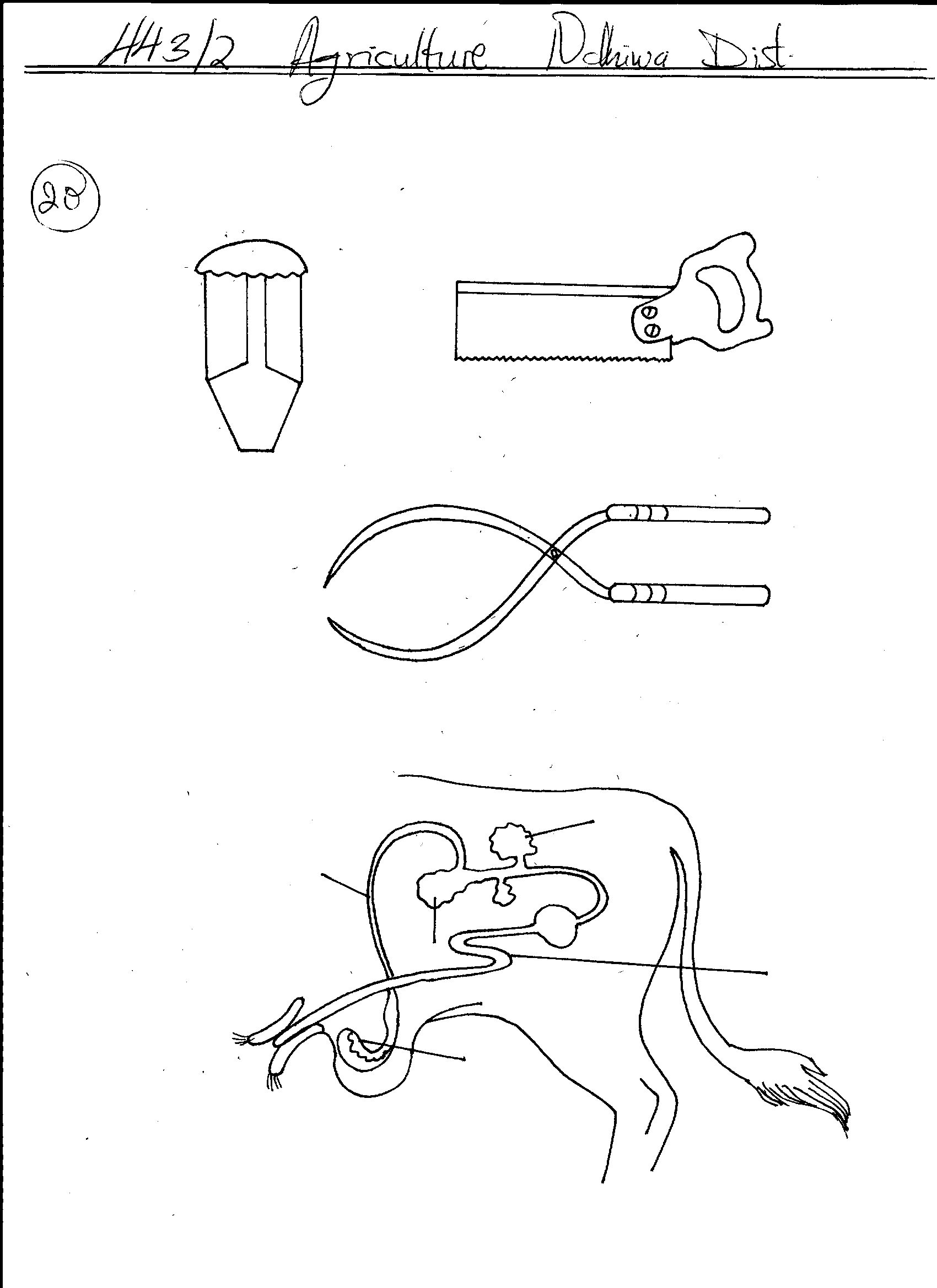 Identify the tools labelled A and B											(1mark)………………………………………………………………………………………………………………………………………………………………………………………………………………………………Give one use of each of the tools mentioned in (i) above 						(2marks)……………………………………………………………………………………………………………………………………………………………………………………………………………………………..Give the two maintenance practices which should be carried out on tool C (2mks)……………………………………………………………………………………………………………………………………………………………………………………………………………………………..20. The diagram below shows the digestive system of a chicken. Study it and answer question that follow.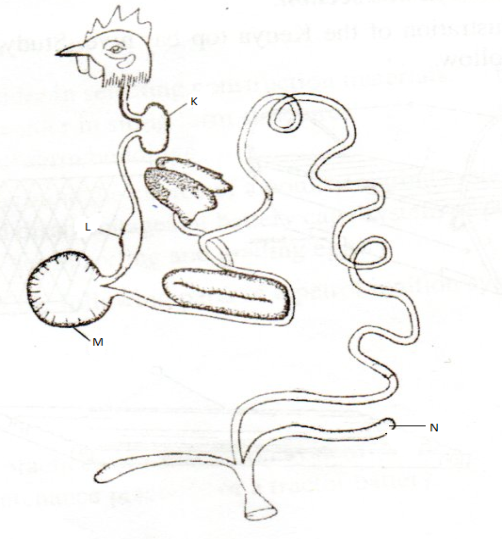 . Identify the parts labeled K.L,M and N above.                              	     (2mks)        K………………………………………………………………………………………        L………………………………………………………………………………………        M………………………………………………………………………………………        N……………………………………………………………………………………….. Give the function of the part labeled M that makes it efficient in digesting food.   (2mks).........................................................................................................................................................(C) . Give two characteristics of the part labeled M that make it efficient in digesting food.(1mk).......................................................................................................................................................................................................................................................................................................................21. Study the diagram below and answer the questions that follow.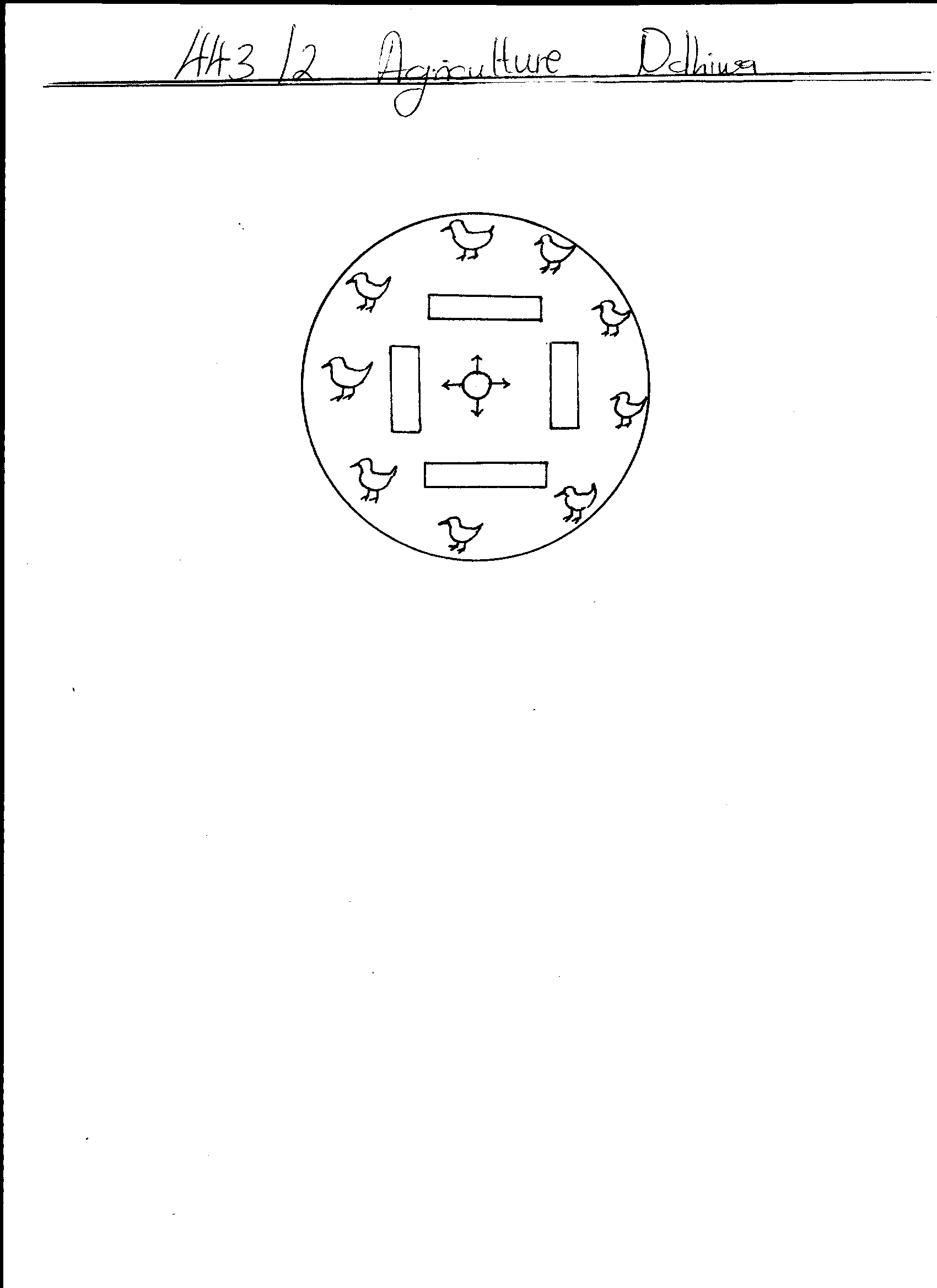 Name the structure illustrated above. 											(1mark)………………………………………………………………………………………………………………………………………………………………………………………………………………………………Why should structure be round and not rectangular or square shaped.   				(1mark)……………………………………………………………………………………………………………………………………………………………………………………………………………………………..Describe the heat situation in the structure. 										(1mark)……………………………………………………………………………………………………………………………………………………………………………………………………………………………..Give one reason to support your answer in (iii) above. 							(1mark)……………………………………………………………………………………………………………………………………………………………………………………………………………………………..Why is saw dust not suitable for use as litter in the structure?						(1mark)………………………………………………………………………………………………………………………………………………………………………………………………………………………………22.	Below is a breeding cycle of a ewe in relation to the feeding regime accompanying it. Use it to answer the following questions.Name the management practice represented by (i),(ii) and (iii)     					(3marks)i)………..……………………………………………………………………………………………..ii)……….…………………………………………………………………………………………….iii)……………………………………………………………………………………………………Give the importance of practice (i)                                          						(3marks)……………………………………………………………………………………………………………………………………………………………………………………………………………………SECTION C (40MARKS)Answer any two questions from this section in the spaces provided23a)Five diseases of internal parasites attack in livestock. 						(10marks)(b)	Explain differences between Bos indicus and Bos Taurus breeds	((10marks)24a) Outline ten management practices a farmer should carry out to maintain good healthy in a herd of cattle.                                                                                      				(10marks)		b) Discuss the management of layers in a deep litter system. 					(10marks)25.	a)	Describe five design requirement of a calf pen. 								(10marks)b) 	Describe Milk Fever disease under the following sub headings.i) 	Animals affected 													(2marks)ii) 	Symptoms 															(5marks)iii) 	Control and treatment 												(3marks)……………………………………………………………………………………………………………………………………………………………………………………………………………………………………………………………………………………………………………………………………………………………………………………………………………………………………………………………………………………………………………………………………………………………………………………………………………………………………………………………………………………………………………………………………………………………………………………………………………………………………………………………………………………………………………………………………………………………………………………………………………………………………………………………………………………………………………………………………………………………………………………………………………………………………………………………………………………………………………………………………………………………………………………………………………………………………………………………………………………………………………………………………………………………………………………………………………………………………………………………………………………………………………………………………………………………………………………………………………………………………………………………………………………………………………………………………………………………………………………………………………………………………………………………………………………………………………………………………………………………………………………………………………………………………………………………………………………………………………………………………………………………………………………………………………………………………………………………………………………………………………………………………………………………………………………………………………………………………………………………………………………………………………………………………………………………………………………………………………………………………………………………………………………………………………………………………………………………………………………………………………………………………………………………………………………………………………………………………………………………………………………………………………………………………………………………………………………………………………………………………………………………………………………………………………………………………………………………………………………………………………………………………………………………………………………………………………………………………………………………………………………………………………………………………………………………………………………………………………………………………………………………………………………………………………………………………………………………………………………………………………………………………………………………………………………………………………………………………………………………………………………………………………………………………………………………………………………………………………………………………………………………………………………………………………………………………………………………………………………………………………………………………………………………………………………………………………………………………………………………………………………………………………………………………………………………………………………………………………………………………………………………………………………………………………………………………………………………………………………………………………………………………………………………………………………………………………………………………………………………………………………………………………………………………………………………………………………………………………………………………………………………………………………………………………………………………………………………………………………………………………………………………………………………………………………………………………………………………………………………………………………………………………………………………………………………………………………………………………………………………………………………………………………………………………………………………………………………………………………………………………………………………………………………………………………………………………………………………………………………………………………………………………………………………………………………………………………………………………………………………………………………………………………………………………………………………………………………………………………………………………………………………………………………………………………………………………………………………………………………………………………………………………………………………………………………………………………………………………………………………………………………………………………………………………………………………………………………………………………………………………………………………………………………………………………………………………………………………………………………………………………………………………………………………………………………………………………………………………………………………………………………………………………………………………………………………………………………………………………………………………………………………………………………………………………………………………………………………………………………………………………………………………………………………………………………………………………………………………………………………………………………………………………………………………………………………………………………………………………………………………………………………………………………………………………………………………………………………………………………………………………………………………………………………………………………………………………………………………………………………………………………………………………………………………………………………………………………………………………………………………………………………………………………………………………………………………………………………………………………………………………………………………………………………………………………………………………………………………………………………………………………………………………………………………………………………………………………………………………………………………………………………………………………………………………………………………………………………………………………………………………………………………………………………………………………………………………………………………………………………………………………………………………………………………………………………………………………………………………………………………………………………………………………………………………………………………………………………………………………………………………………………………………………………………………………………………………………………………………………………………………………………………………………………………………………………………………………………………………………………………………………………………………………………………………………………………………………………………………………………………………………………………………………………………………………………………………………………………………………………………………………………………………………………………………………………………………………………………………………………………………………………………………………………………………………………………………………………………………………………………………………………………………………………………………………………………………………………………………………………………………………………………………………………………………………………………………………………………………………………………………………………………………………………………………………………………………………………………………………………………………………………………………………………………………………………………………………………………………………………………………………………………………………………………………………………………………………………………………………………………………………………………………………………………………………………………………………………………………………………………………………………………………………………………………………………………………………………………………………………………………………………………………………………………………………………………………………………………………………………………………………………………………………………………………………………………………………………………………………………………………………………………………………………………………………………………………………………………………………………………………………………………………………………………………………………………………………………………………………………………………………………………………………………………………………………………………………………………………………………………………………………………………………………………………………………………………………………………………………………………………………………………………………………………………………………………………………………………………………………………………………………………………………………………………………………………………………………………………………………………………………………………………………………………………………………………………………………………………………………………………………………………………………………………………………………………………………………………………………………………………………………………………………………………………………………………………………………………………………………………………………………………………………………………………………………………………………………………………………………………………………………………………………………………………………………………………………………………………………………………………………………………………………………………………………………………………………………………………………………………………………………………………………………………………………………………………………………………………………………………………………………………………………………………………………………………………………………………………………………………………………………………………………………………………………………………………………………………………………………………………………………………………………………………………………………………………………………………………………………………………………………………………………………………………………………………………………………………………………………………………………………………………………………………………………………………………………………………………………………………………………………………………………………………………………………………………QuestionsMaximum scoreCandidate’s scoreA01 – 1630 marksB17 – 2020 marksC21 – 2340 marksTotal score